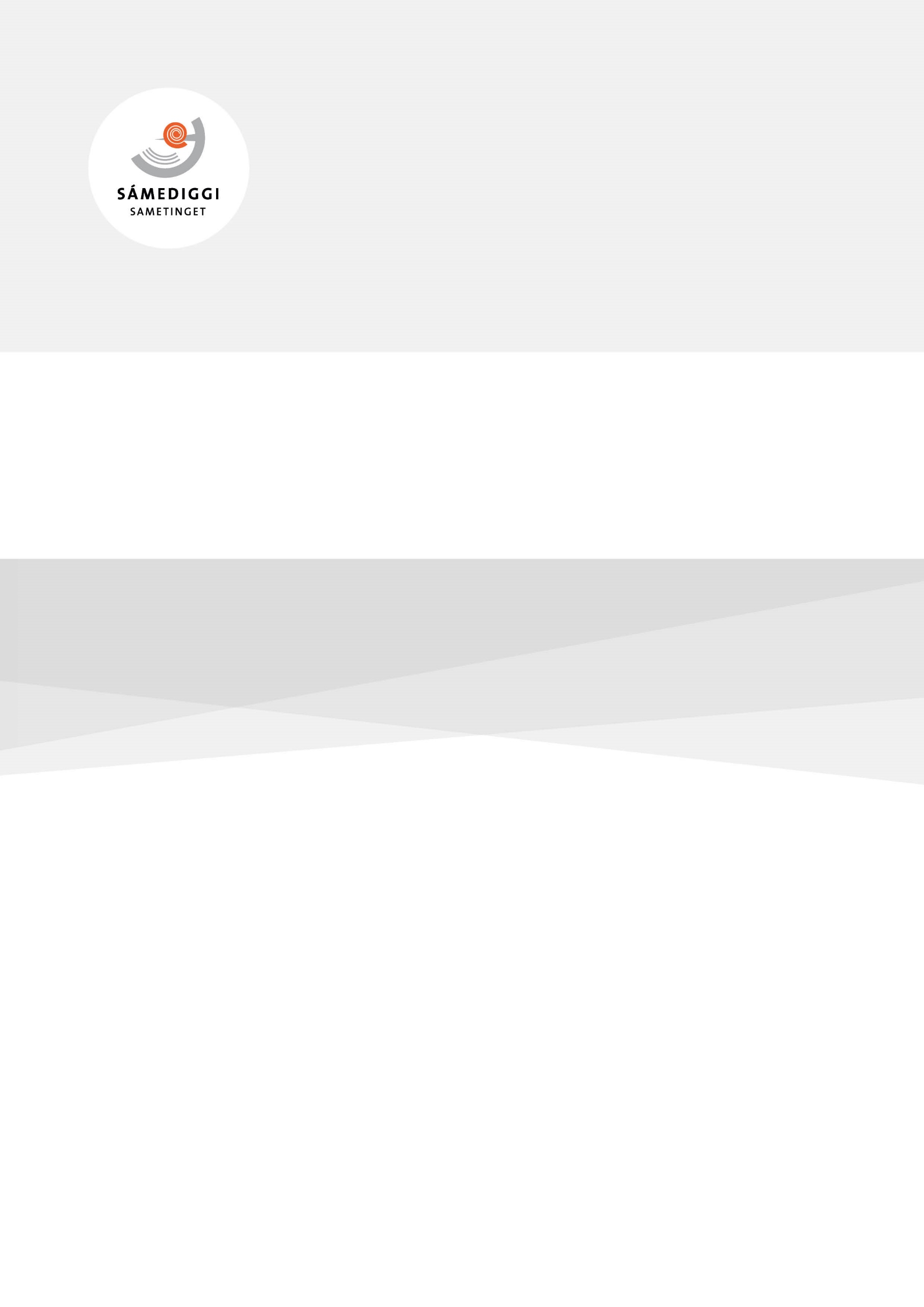 1.1 Mål og prioriteringer til tilskuddsordningen 1.1.1 Mål for tilskuddsordningen Flere barnehage- og grunnskolelærere med samisk språk- og kulturkompetanse. 1.1.2 Prioriteringer Prioritet 1: Samisk barnehagelærerutdanning Ordinær barnehagelærerutdanning med samisk profil Samisk grunnskolelærerutdanning 1-7 og 5-10 Ordinær grunnskolelærerutdanning 1-7 med samisk i fagkretsen som gir undervisningskompetanse i samisk som førstespråk, minimum 30 studiepoeng Ordinær grunnskolelærerutdanning 5-10 med samisk i fagkretsen som gir undervisningskompetanse i samisk som førstespråk, minimum 60 studiepoengOrdinær grunnskolelærerutdanning 1-7 og 5-10 med samisk i fagkretsen som gir undervisningskompetanse i samisk som andrespråk, minimum 60 studiepoeng Prioritet 2: Ordinær barnehagelærerutdanning for studenter med standpunktkarakter/eksamen i samisk som første- eller andrespråk fra videregående opplæring eller tilsvarende nivå Lektorutdanning 8-13 for studenter med standpunktkarakter/eksamen i samisk som førstespråk fra videregående opplæring eller tilsvarende nivå Faglærerutdanninger for studenter med standpunktkarakter/eksamen i samisk som førstespråk fra videregående opplæring eller tilsvarende nivå Praktisk- pedagogiske utdanninger for studenter med standpunktkarakter/eksamen i samisk som førstespråk fra videregående opplæring eller tilsvarende nivå 1.1.3 Kriterier for måloppnåelse Stipendmottaker har avlagt eksamen i henhold til tildelte stipend 1.2 Søknadens form og innhold 1.2.1 Tilskuddsmottaker / Hvem kan søke Studenter i samisk barnehage- og grunnskolelærerutdanning og praktisk-pedagogisk utdanning ved Sámi allaskuvlaStudenter i sør- og lulesamisk grunnskolelærerutdanning ved Nord universitetStudenter i arbeidsplassbasert barnehagelærerutdanning med samisk profil ved Nord universitetStudenter i ordinær grunnskolelærerutdanning 1-7 med samisk i fagkretsen som gir undervisningskompetanse i samisk som førstespråk, minimum 30 studiepoengStudenter i ordinær grunnskolelærerutdanning 5-10 med samisk i fagkretsen som gir undervisningskompetanse i samisk som førstespråk, minimum 60 studiepoengStudenter i ordinær grunnskolelærerutdanning 1-7 og 5-10 med samisk i fagkretsen som gir undervisningskompetanse i samisk som andrespråk, minimum 60 studiepoengStudenter ved høgskoler og universitet i Norge som er folkeregistrert i Norge, og som kan dokumentere avlagt eksamen eller standpunktkarakter i:samisk som 1. eller 2. språk fra videregående opplæring, eller tilsvarende nivå for ordinær barnehagelærerutdanningsamisk som 1. språk fra videregående opplæring, eller tilsvarende nivå for lektorutdanning 8-13, faglærerutdanning og praktisk- pedagogisk utdanning1.2.2 Søknadsfrist Søknadsfrist for studier i vårsemesteret er 1. februar. Søknadsfrist for studier i høstsemesteret er 1. oktober. Søknader sendt etter disse datoene realitetsbehandles ikke. 1.2.3 Krav til søknaden Sametingets tilskuddsportal skal brukes for å sende inn søknad. Søknader som ikke oppfyller kriteriene for å kunne søke vil bli avvist. 1.2.4 Vilkår til søker Søker skal legge ved søknaden følgende dokumentasjon:Universitet elle høyskole skal i samlet dokument bekrefte følgende som er aktuelt for omsøkte stipend:o Studie og antall studiepoeng o Bekreftelse på at samisk er en del av fagkretsen i grunnskolelærerutdanningen o Bekreftelse på betalt semesteravgifto Bekreftelse på avlagt eksamen for tidligere tildelt stipendSøkere til arbeidsplassbasert barnehagelærerutdanning med samisk profil, skal dokumentere ansettelsesforhold i minst 25% stilling i samisk barnehage eller samisk avdeling i ordinær barnehage, eller avlagt eksamen eller standpunktkarakter i samisk som 1. eller 2. språk fra videregående opplæring eller tilsvarende nivå Søker skal dokumentere avlagt eksamen eller standpunktkarakter i samisk som 1. eller 2. språk fra videregående opplæring, eller tilsvarende nivå. Dette gjelder for søkere til ordinær barnehagelærerutdanning.Søker skal dokumentere avlagt eksamen eller standpunktkarakter i samisk som 1. språk fra videregående opplæring, eller tilsvarende nivå. Dette gjelder for søkere til lektorutdanning, faglærerutdanning og praktisk- pedagogiskutdanning.Søker som ikke er folkeregistrert i Norge og student i prioriterte studier ved Sámi allaskuvla eller Nord universitet, må levere følgende dokumentasjon før stipend kan tildeles; passnummer, navn og adresse for vedkommendes bank, IBAN-nummer og Swift. Søker som ikke er folkeregistrert i Norge, må selv ta kontakt med Sametinget for utlevering av særskilt søknadsskjema. Søknadsskjemaet skal leveres via e-post innen søknadsfristen. Søknaden skal være underskrevet av søker og scannet eller avfotografert. Det ytes ikke stipend innenfor samme fag på samme nivå mer enn en gang. Det ytes stipend for studier på minimum 10 studiepoeng pr. semester Det ytes stipend for maksimum 30 studiepoeng pr. semester 1.3 Beregningsregler og definisjoner 1.3.1 Beregningsregler 1.3.1.1 Beregningsregler I - prioritet 1Samisk barnehagelærerutdanning Samisk grunnskolelærerutdanning 1-7 og 5-10Ordinær grunnskolelærerutdanning 1-7 med samisk i fagkretsen som gir undervisningskompetanse i samisk som førstespråk, minimum 30 studiepoengOrdinær grunnskolelærerutdanning 5-10 med samisk i fagkretsen som gir undervisningskompetanse i samisk som førstespråk, minimum 60 studiepoengOrdinær grunnskolelærerutdanning 1-7 og 5-10 med samisk i fagkretsen som gir undervisningskompetanse i samisk andrespråk, minimum 60 studiepoengMinimum 30 studiepoeng pr semester kr 25 000 Mellom 15 og 29 studiepoeng pr semester kr 10 000 Mellom 10 og 14 studiepoeng pr semester kr 5 000 1.3.1.2 Bergningsregler II - prioritet 2Ordinær barnehagelærerutdanningLektorutdanning 8-13 FaglærerutdanningPraktisk-pedagogisk utdanning Minimum 30 studiepoeng pr semester kr 10 000 Mellom 15 og 29 studiepoeng pr semester kr 5 000 Mellom 10 og 14 studiepoeng pr semester kr 3 000 1.3.1.3 Beregningsregler III - prioritet 1Barnehagelærerutdanning – arbeidsplassbasert med samisk profil – deltid Kr 18 500 pr semester for studenter som følger studieprogresjonen i studiet, 8 semestre over 4 studieår 1.3.2 Definisjoner Det er to semestre i et studieår, vår- og høstsemesteret 1.4 Søknadsbehandling 1.4.1 Søknadsbehandling Søknader som ikke oppfyller kriteriene for å kunne søke vil bli avvist. Søknader blir behandlet fortløpende og innen tre måneder fra vi har mottatt søknaden. Sametinget kan spørre etter mer dokumentasjon eller innkalle til en avklaringssamtale. Manglende dokumentasjon av avlagt eksamen for tidligere innvilget stipend, medfører avslag. 1.4.2 Vilkår til stipendmottaker Stipendmottaker skal avlegge eksamen for det antall studiepoeng det er tildelt stipend for. Eksamen skal avlegges i det semesteret stipendet er tildelt. 1.4.3 Frist for avleggelse av eksamen Eksamen for studier det er tildelt stipend for, skal avlegges i det semesteret stipendet er tildelt. Når særlige grunner foreligger, kan stipendmottaker skriftlig søke om utsatt frist for avleggelse av eksamen. Søknaden skal begrunnes, og sendes Sametinget før eksamensdato som framkommer i søknaden. 1.4.4 Endringer i forutsetninger for stipendet Etter at tilsagn om stipend foreligger, plikter stipendmottakeren av eget tiltak å gi melding om eventuelle endringer i forutsetningene for stipendet. 1.4.5 Utbetalingsvilkår Utbetaling av stipendet i sin helhet skjer når vedtaket er gjort. Dersom søker tidligere har fått innvilget stipend/tilskudd fra Sametinget og vilkårene for stipend/tilskudd er misligholdt, vil det kunne medføre stans i utbetalinger inntil misligholdet er opphørt. For øvrig gjelder reglene i Lov om foreldelse av fordringer (foreldelsesloven). 1.5 Rapportering 1.5.1 Rapportering og kontroll Det skal leveres dokumentasjon for gjennomført eksamen for vårsemesteret innen 1. oktober i budsjettåret. Det skal leveres dokumentasjon for gjennomført eksamen for høstsemesteret innen 1. februar påfølgende budsjettår. 1.5.2 Kontroll og oppfølging Sametinget kan iverksette kontroll med at midlene nyttes etter forutsetningene, jf. bevilgningsreglementet § 10 annet ledd og riksrevisjonsloven § 12 tredje ledd. Sametinget kan kontrollere at stipendmottaker har avlagt eksamen og kreve stipendet tilbakebetalt i sin helhet dersom dette ikke er tilfelle. Sametinget kan be om ytterlige opplysninger som søker er pliktet til å gi. Dette gjelder opplysninger som skal brukes i statistikk og annen rapportering. 1.5.3 Tilbakebetaling og annullering av stipend Sametinget krever tilbakebetaling av for mye utbetalt stipend. Sametinget kan trekke tilbake tilsagn om stipend, holde tilbake stipend eller kreve tilbakebetaling av utbetalte stipend dersom: Stipendmottakeren har brutt opplysningsplikten. Stipendet ikke blir benyttet i henhold til formålet med tildeling og vilkårene fastsatt i tilskuddsbrevet. Stipendmottaker har brutt bestemmelsene i dette regelverket. Dersom mottaker ikke betaler tilbake i slike tilfeller, kan Sametinget iverksette rettslige skritt for å få utbetalt tilgodehavende. Dersom tilbakebetaling ikke skjer innen den frist som blir gitt, kan det kreves forsinkelsesrenter i tillegg, jf. lov 17. desember 1976 nr. 100 om renter ved forsinket betaling mv. 